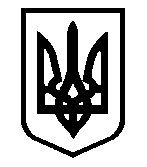 КОНОТОПСЬКА РАЙОННА РАДАРОЗПОРЯДЖЕННЯКонотоп12.07.2021                                                                                                          № 47Про створення комісіїзі знищення печаток і штампівВідповідно до рішень сесії районної ради від 16.12.2020 «Про початок реорганізації Буринської районної ради шляхом приєднання до Конотопської районної ради Сумської області», «Про початок реорганізації Кролевецької районної ради шляхом приєднання до Конотопської районної ради Сумської області» та «Про початок реорганізації Путивльської районної ради шляхом приєднання до Конотопської районної ради Сумської області», в зв’язку з державною реєстрацією припинення Буринської, Кролевецької та Путивльської районних рад як юридичних осіб та з метою знищення печаток та штампів районних рад які ліквідувалися:1.Створити комісію зі знищення печаток і штампів Буринської, Кролевецької та Путивльської районних рад у складі:Голова комісії:      БОЙЧЕНКО                      - заступник голови районної ради                               Олексій ОлександровичЧлени комісії:       ЦИКАЛ                             - керуючий справами районної ради                               Юрій Володимирович                                ХРУЩ                                - головний бухгалтер районної ради                               Олена Анатоліївна                               САХНО                              - начальник загального відділу                               Тетяна Петрівна                   районної ради2.Комісії провести знищення кліше печаток і штампів районних рад які ліквідувалися, розрізавши кожну на малі непоєднувані і не відновлювані частини та скласти акт про їх знищення, який затвердити в установленому порядку.3.Контроль за виконанням даного розпорядження залишаю за собою.Голова                                                                                   Віктор БИКОлена Хрущ 6 14 80Надіслати: до справи – 1, голові комісії - 1, гол. бухгалтеру – 1